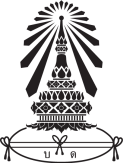 แบบรายงานผลการพานักเรียนไปนอกสถานศึกษา						   วันที่.............เดือน............................พ.ศ..............เรื่อง    ขอรายงานผลการพานักเรียนไป………………..…………..……………..เรียน    ผู้อำนวยการโรงเรียนบดินทรเดชา (สิงห์ สิงหเสนี)		ตามที่ข้าพเจ้าได้รับอนุญาตให้นำนักเรียน จำนวน……...คน และครูผู้ควบคุม...........คน ได้แก่.................................................................................................................................................... เป็นผู้ควบคุมไปเพื่อ………………………..……………………............….......……ณ..................................................................................... ในวันที่……….เดือน…....…………พ.ศ.............โดยออกเดินทางเวลา......................น.  ได้เดินทางไปตามเส้นทาง...................................................................เดินทางโดย.......................................และกลับถึงสถานศึกษา           ในวันที่..........เดือน.................พ.ศ.............เวลา..................น.  นั้น ในการพานักเรียนไปครั้งนี้ เป็นไปด้วยความ(เรียบร้อย หรือไม่เรียบร้อย ชี้แจงโดยละเอียด)  .................................................................................................. …….…..…………………………………..……….………………………………………………………………………………………………………….…..…………………………………..……….………………………………………………………………………………………………………………………………………………………………………………………………………………………………………………………….……..……………………………………………………………………………………………………………………………………………………………	           จึงเรียนมาเพื่อโปรดทราบ						   ขอแสดงความนับถือ					          ............................................... ผู้รายงาน                             (..............................................) 					          ................................................                                   (..............................................)				        หัวหน้ากลุ่มสาระฯ...............................................    	  					     ………/…………/…..……เรียน ผู้อำนวยการเพื่อโปรดทราบ           (นายยตศวรรธน์ เลิศกิตติภักดิ์)       ผู้ช่วยผู้อำนวยการกลุ่มบริหารวิชาการ	       ......../........./.........      ทราบ สั่งการ............................................................	         (นายวิสิทธิ์  ใจเถิง)    ผู้อำนวยการโรงเรียนบดินทรเดชา (สิงห์ สิงหเสนี)                       ......../........./.........                    